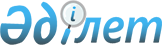 Об определении видов и порядка поощрений, а также размера денежного вознаграждения граждан, участвующих в обеспечении общественного порядка в Сандыктауском районе
					
			Утративший силу
			
			
		
					Постановление акимата Сандыктауского района Акмолинской области от 21 июня 2018 года № А-6/161. Зарегистрировано Департаментом юстиции Акмолинской области 11 июля 2018 года № 6723. Утратило силу постановлением акимата Сандыктауского района Акмолинской области от 3 сентября 2019 года № А-8/271
      Сноска. Утратило силу постановлением акимата Сандыктауского района Акмолинской области от 03.09.2019 № А-8/271 (вводится в действие со дня официального опубликования).

      Примечание РЦПИ.

      В тексте документа сохранена пунктуация и орфография оригинала.
      В соответствии с подпунктом 3) пункта 2 статьи 3 Закона Республики Казахстан от 9 июля 2004 года "Об участии граждан в обеспечении общественного порядка", акимат Сандыктауского района ПОСТАНОВЛЯЕТ:
      1. Определить виды и порядок поощрений, а также размер денежного вознаграждения граждан, участвующих в обеспечении общественного порядка в Сандыктауском районе, согласно приложению к настоящему постановлению.
      2. Контроль за исполнением настоящего постановления возложить на заместителя акима Сандыктауского района Кадырову Г.Е.
      4. Настоящее постановление вступает в силу со дня государственной регистрации в Департаменте юстиции Акмолинской области и вводится в действие со дня официального опубликования.
      "СОГЛАСОВАНО"
      "21" 06 2018 год Виды и порядок поощрений, а также размер денежного вознаграждения граждан, участвующих в обеспечении общественного порядка в Сандыктауском районе Глава 1. Виды поощрений
      1. Благодарственное письмо акима Сандыктауского района.
      2. Денежное вознаграждение. Глава 2. Порядок поощрений
      3. Настоящий порядок регулирует вопросы организации поощрения граждан, участвующих в охране общественного порядка в Сандыктауском районе.
      4. Вопросы поощрения граждан, участвующих в обеспечении общественного порядка, рассматриваются комиссией, создаваемой постановлением акимата Сандыктауского района (далее – комиссия).
      5. Представление о поощрении граждан, принимающих активное участие в охране общественного порядка, вносится на рассмотрение комиссии государственным учреждением "Отдел внутренних дел Сандыктауского района Департамента внутренних дел Акмолинской области Министерства внутренних дел Республики Казахстан" (далее – ОВД).
      6. Основанием для поощрения является протокольное решение, принимаемое комиссией.
      7. Выплата денежного вознаграждения производится ОВД за счет средств областного бюджета.
      8. Для выплаты денежного вознаграждения дополнительно издается приказ начальника ОВД согласно решению, принятому комиссией.
      9. Вручение благодарственного письма акима Сандыктауского района, денежного вознаграждения гражданам за вклад в обеспечении общественного порядка осуществляется ОВД в торжественной обстановке. Глава 3. Размер денежного вознаграждения
      10. Размер денежного вознаграждения устанавливается комиссией с учетом внесенного поощряемым вклада в обеспечение общественного порядка, а также объема ущерба, который мог быть нанесен в результате противоправного действия, которое было пресечено им или с его участием и не превышает 20 кратного месячного расчетного показателя.
					© 2012. РГП на ПХВ «Институт законодательства и правовой информации Республики Казахстан» Министерства юстиции Республики Казахстан
				
      Аким Сандыктауского
района

А. Исмагамбетов

      Начальник государственного учреждения
"Отдел внутренних дел Сандыктауского
района Департамента внутренних дел
Акмолинской области Министерства
внутренних дел Республики Казахстан"

Д.Жапаров
Приложение
к постановлению акимата
Сандыктауского района
от 21 июня 2018 года
№ А-6/161